Помните, несоблюдение правил безопасности на водных объектах в весенний период часто становится причиной гибели и травматизма людей

Весенний лед в период с марта по май непрочен.
Лёд днем, быстро нагреваясь от просачивающейся через него талой воды, становясь пористым и очень слабым.

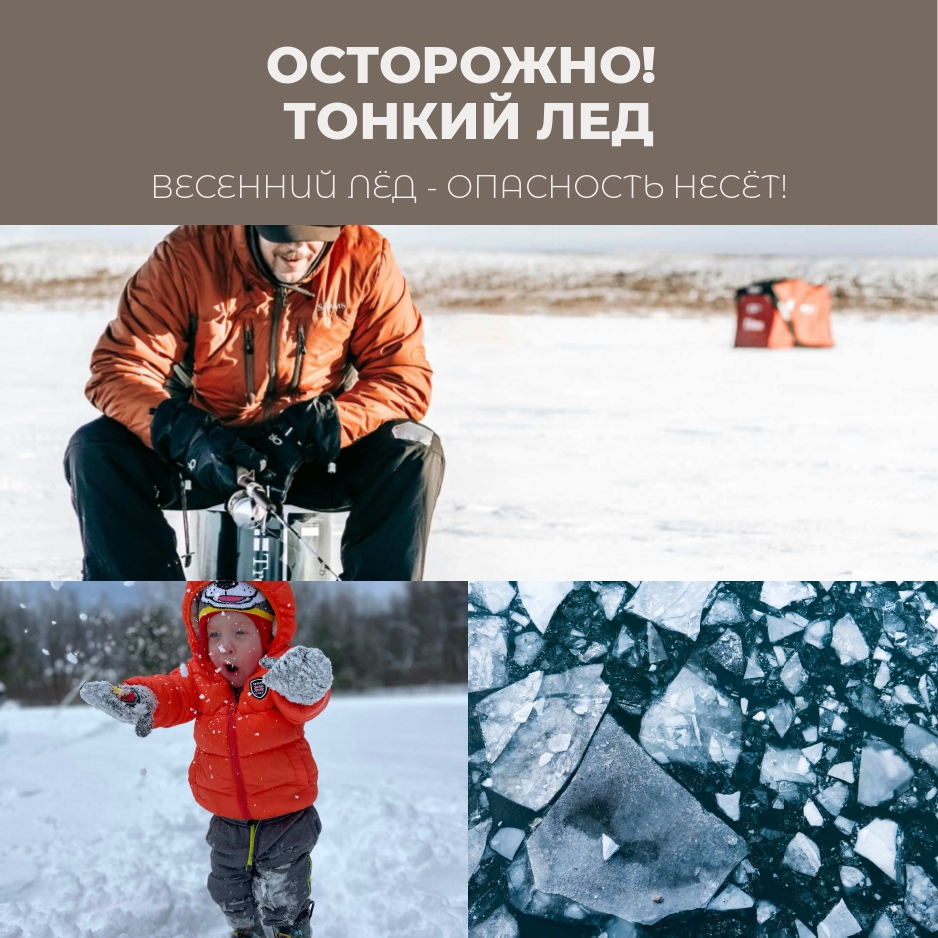 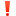 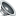 Правила поведения на льду

1.Ни в коем случае нельзя выходить на лед, собирайтесь группами на его отдельных участках, переходить водоем в запрещенных местах; выезжать на лед на мотоциклах, автомобилях вне мостов и переправ.
Тонкий лёд непрочен и не выдерживает тяжести человека.

2.Нельзя проверять прочность льда ударом ноги.
Если после первого сильного удара покажется хоть немного воды, - это означает, что лед тонкий, по нему ходить нельзя.

Это нужно знать
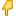 Если температура воздуха выше 0 градусов держится более трех дней, то прочность льда снижается на 25%.

Что делать, если вы провалились в холодную воду

- не паникуйте, не делайте резких движений, сохраните дыхание;

- раскиньте руки в стороны и постарайтесь зацепиться за кромку льда, придав телу горизонтальное положение;

- зовите на помощь: «Тону!»;

- попытайтесь осторожно налечь грудью на край льда и забросить одну, а потом и другую ноги на лед;

- если лед выдержал, перекатываясь, медленно ползите в ту сторону, откуда пришли, ведь здесь лед уже проверен на прочность;

- не останавливаясь, идите к ближайшему жилью;

- отдохнуть можно только в тёплом помещении;

- не приближайтесь к промоинам, трещинам, прорубям;

- не выходите на лед в темное время суток и при плохой видимости;

Безопасным для человека считается лед толщиной не менее 10 см в пресной воде и 15 см в соленой.

В устьях рек и протоках прочность льда ослаблена.
Он непрочен в местах быстрого течения, бьющих ключей и стоковых вод, а также в районах произрастания водной растительности, вблизи деревьев, кустов, камыша.

Прочность можно определить визуально:

лед голубого цвета - прочный,
белого - прочность в 2 раза меньше,
матово-белого или с желтоватым оттенком - ненадежен.

Берегите себя и своих близких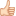 